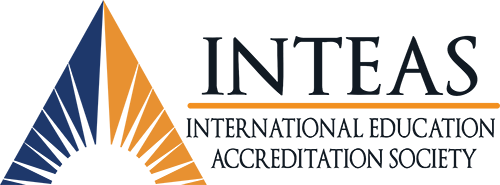 APPLICATION FOR MEMBERSHIP* - Between secondary school and college/university, Higher Educational Schools do assign a title, but lower than Bachelor, 
# - Colleges teach Bachelor level maximum. Secondary School is the highest school that does not assign any title to be used with the name of a graduateMembership ApplicationMembership ApplicationInstitutionDateContact InformationContact InformationType of the institution / educational facility University		 College# 		 Higher Educational School* 	 Secondary schoolOther:Type of the institution / educational facility University		 College# 		 Higher Educational School* 	 Secondary schoolOther:Ownership and Legal status: Public / State / Municipal		 Private	Other:Legal status (include holding/subsidiary information if applicable):In the case of private ownership, please list the names of the Owners, Directors, Governors, Trustees and Officers of the company: Ownership and Legal status: Public / State / Municipal		 Private	Other:Legal status (include holding/subsidiary information if applicable):In the case of private ownership, please list the names of the Owners, Directors, Governors, Trustees and Officers of the company: Types of study regimes offered/enrollment:  regular / daily / block  distant / combined	 distant / full e-learning	Other: Types of study regimes offered/enrollment:  regular / daily / block  distant / combined	 distant / full e-learning	Other: Current owner / institutor (name of state, government office, company or person):Current owner / institutor (name of state, government office, company or person):The official name of the educational institution in all official languages used in your country (in Latin script)The official name of the educational institution in all official languages used in your country (in Latin script)The official name of the educational institution in English (if different from the above)The official name of the educational institution in English (if different from the above)Degrees and diplomas offered (e.g. MBA, Bc.,...):Degrees and diplomas offered (e.g. MBA, Bc.,...):Accreditations from (list full body name and their abbreviations as can be found on Google search)Accreditations from (list full body name and their abbreviations as can be found on Google search)Street & Number:CityZIP (Postal Area) CodeCountry PhoneContact email(s)Institutional website addressDate of formation of the institution:Rector (or director) nameTelephone with int’l area code+E-mail addressINTEAS Contact person at your institutionTelephone with int’l area codeE-mail address I confirm that the information is accurate, and should any change occur, I will promptly inform INTEAS I confirm that the information is accurate, and should any change occur, I will promptly inform INTEAS I confirm that the information is accurate, and should any change occur, I will promptly inform INTEAS I confirm that the information is accurate, and should any change occur, I will promptly inform INTEAS Date (month/day/year)Principal’s name and official positionSignatureStamp of the institution